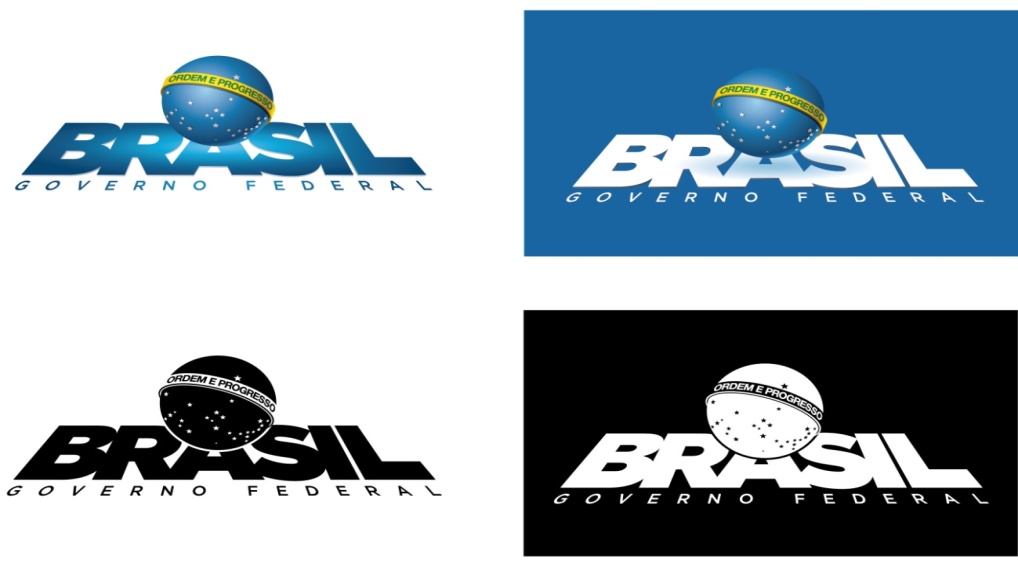 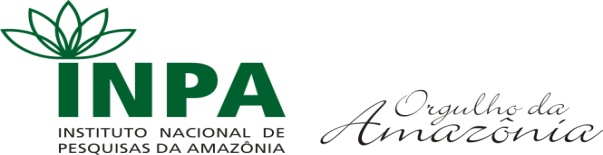 ORIENTAÇÕES PARA O RELATÓRIO FINAL DE ATIVIDADES DO PROGRAMA DE CAPACITAÇÃO INSTITUCIONAL – PCI/MCTIC/INPA1 - INFORMAÇÕES MÍNIMAS QUE DEVERÃO CONSTAR NA CAPA DO RELATÓRIO FINAL DE ATIVIDADES DO BOLSISTAIdentificação da InstituiçãoIdentificação do BolsistaIdentificação do Coordenador/Orientador da bolsaPeríodo de vigência da bolsa Número do Processo Institucional Modalidade de bolsa exercida2 - ITENS MÍNIMOS QUE DEVERÃO CONSTAR NO RELATÓRIO FINAL DE ATIVIDADES DO BOLSISTATítulo do Projeto CientíficoHistóricoResumo do ProjetoObjetivoAtividades desenvolvidas durante o período da bolsaResultados Obtidos em função do Plano de Trabalho propostoPublicações cientificas (se houver) realizadas durante o período da bolsa Conclusões Gerais3 - PARECER TÉCNICO DO COORDENADOR/ORIENTADOR DA BOLSA Deverá conter:A aprovação ou não do relatório final de atividades apresentado pelo bolsista.Comentários sobre a competência técnica do bolsista Avaliação da capacidade de trabalho em equipe Avaliação da Iniciativa do bolsista, eAvaliação final dos resultadosOBS: O relatório deverá estar em papel timbrado da Instituição. 